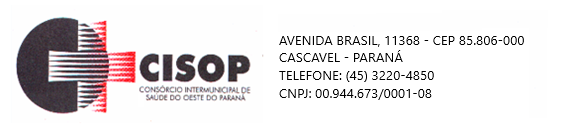                               HOMOLOGAÇÃO DE PROCESSOHomologação do Julgamento proferido pelo Pregoeiro do CISOP, do Processo Licitatório no tipo Pregão Eletrônico nº 18/2022, dando outras providências.   O PRESIDENTE DO CISOP, no uso de suas atribuições legais;R E S O L V EFica homologado o julgamento proferido pelo Pregoeiro do CISOP, nomeado pela Portaria nº 19 de 15/03/2021, sobre o Processo de Licitação do tipo Pregão Eletrônico nº 18/2022, que tem por objeto a AQUISIÇÃO DE MATERIAL HOSPITALAR, em favor da(s) empresa(s) abaixo relacionada, tudo conforme o constante no Mapa Comparativo de Preços (na Deliberação), que fica fazendo parte indissolúvel desta RESOLUÇÃO.Pelo presente, ficam intimados os participantes da licitação supramencionada, da decisão estabelecida nesta RESOLUÇÃO.Esta RESOLUÇÃO entrará em vigor na data de sua publicação, revogadas as disposições em contrário.Cascavel, PR 13 de maio de 2022_______________________________                      VLADEMIR ANTONIO BARELLA                    PresidenteECO FARMAS COM. MED.LTDA.:PHARMED COMERCIO E DISTRIBUIÇÃO DE PRODUTOS HOSPITALARES LTDA - EPPNOVA CIRÚRGICA COMÉRCIO DE PRODUTOS HOSPITALARES LTDA